第925号决议（2019年修订）（在第九次全体会议上通过）联合国、专门机构及其它国际组织参加
国际电联大会、全会和会议的财务条件理事会，忆及联合国与国际电联之间的协议以及国际电联已有相关规定，适用于相关组织应邀参加国际电联的所有大会和全会以及国际电联各部门的顾问组及研究组和工作组的会议和国际电联召集的所有其它会议的情况，考虑到a)	根据国际电联《公约》第4条第80款的规定，理事会负责与有相关兴趣与活动的所有国际组织开展协调，如同《组织法》第49条和第50条所述；b)	与联合国有关的专门机构在其权限范围内开展合作、以解决它们共同的、相关的或互补的问题有利于它们的总体利益；c)	根据《公约》第33条第476款的规定，理事会可以在“互惠”的前提下免除某些国际组织摊付国际电联大会、全会和会议的费用；d)	免除此类费用的唯一标准应为，国际电联与所述组织均可从参加相关活动中受益并且增加优势，考虑到联合国大会与解放运动相关的决议，做出决议1	免除联合国为摊付所参加的国际电联大会、全会和会议的支出而缴纳的所有会费；2	根据《公约》第23、24和25条以及《国际电联大会、全会和会议的总规则》的规定，联合国的专门机构、国际原子能机构以及《公约》第23条第269A-269E款所述的其他组织，须应邀以顾问的身份出席国际电联的大会、全会和会议；3	在专门机构、国际原子能机构以及《公约》第23条第269A-269E款所述的其他组织对国际电联实行对等对待的条件下，免除这些机构为摊付所参加的国际电联大会、全会和会议的支出而缴纳的所有会费；4	根据第6号决议（1994年，京都），得到联合国承认的解放组织可以在任何时候作为观察员出席国际电联的大会、全会和会议，并且免除其为摊付此类国际电联大会、全会和会议的支出而缴纳的所有会费；5	责成秘书长：5.1	根据上述第3款和第4款，制定并且应要求更新免除为摊付国际电联大会、全会和会议的支出而缴纳的所有会费的组织名单，其中包含以下各节：–	区域性电信组织；–	运营卫星系统的政府间组织；–	区域性组织及其他国际组织；–	联合国各专门机构和国际原子能机构；5.2	依照上述第5.1款，将相关组织的名单提交理事会审议和批准；5.3	在国际电联网站上公布经理事会批准的相关组织名单；5.4	向理事会汇报为落实本决议所采取的措施；6	保留第925号决议（C-1985，最后修正C-01）第4节所述的相关组织名单，直至理事会依照本决议做出决议5.2通过一份替换名单为止。______________理事会2019年会议
2019年6月10-20日，日内瓦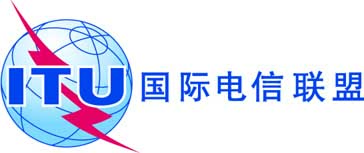 文件 C19/141-C2019年6月20日原文：英文